ПРЕДМЕТ:Појашњење конкурсне документације за отворени поступак јавне набавке радова на реконструкцији и доградњи постројења за пречишћавање воде за пиће „Петар Антонијевић“ на Церовића брду, на територији града Ужица, редни број  ЈН бр. 15/2016Предмет јавне набавке: радови на реконструкцији и доградњи постројења за пречишћавање воде за пиће „Петар Антонијевић“ на Церовића брду, на територији града Ужица. Питање број 1:У моделу уговора (образац12), који је понуђач у обавези да овери печатом и потпише и достави уз понуду, у делу Обавезе извођача, члан 9. Наводи се да је Извођач, између осталог за време трајања уговора у обавези да обезбеди снабдевање Града Ужица водом. Коментар. Извођач треба и неопходно је да у договору са надлежним ЈКП Водовод координира и изводи предметне радове, тако да се за време трајања уговора водоснабдевање Града Ужица одвија неометано (покривањем недостајуће количине воде за испуњење потреба потрошача са других изворишта пијаће воде). С тим у вези, сматрамо да је неопходне да се наведена обавеза Извођача у моделу уговора преформулише и промени.Бесмислено је да се извођачу наметне обавеза да током радова обезбеди водоснабдевање Града УжицаОдговор на питање број 1:Обавезе Извођача радова предвиђене су, између осталог, у чл. 9. и 20. Модела уговора. Наиме, неопходан услов да се изврше радови који су предмет јавне набавке, јесте да, за све време трајања уговорних обавеза, Извођач предузима радове на такав начин да се не угрози снадбевање здравом, пијаћом водом 70.000 гpaђaнa Ужица и околине и свих привредних субјеката на територији Града Ужица. У том смислу, предвиђене су у члану 9. и обавезе Извођача радова да за време трајања уговора обезбеди снабдевање Града Ужица водом, која обавеза је даље разрађена кроз члан 20. Модела уговора, на тај начин да Извођач не може без писане сагласности стручног надзора, а уз предходну писану сагласност Наручиоца и Инвеститора, извести радове чије је извођење нужно за реализацију овог уговора, а који би, на било који начин, угрозили редован рад фабрике воде „Петар Антонијевићˮ на Церовића брду у Ужицу, а посебно количину и квалитет пречишћене воде која се у сваком тренутку мора обезбедити потрошачима и максимално време прекида рада фабрике воде „Петар Антонијевићˮ на Церовића брду у Ужицу. Према наведеном, неспорно је да у случају снадбевања водом за пиће 70.000 гpaђaнa Ужица и околине и свих привредних субјеката на територији Града, правно лице које врши испоруку воде за пиће према крајњем кориснику јесте јавно предузеће - ЈКП Водовод Ужице, као вршилац ове комуналне делатности, што је у складу са чланом 5. став 2. Закона о комуналним делатностима, док је, према конкурсној документацији неспорно и то да је обавеза извођача да у договору са надлежним ЈКП Водовод Ужице координира и изводи  радове, тако да се за време трајања уговора водоснабдевање Града одвија неометано.  Имајући у виду општи интерес свих грађана Ужица да без прекида буду снабдевени водом за пиће,  оваква обавеза извођача се не може променити нити изоставити.Питање број 2:У моделу уговора образац 12, у делу Обавеза извођача, члан 9, наводи се да је  Извођач у обавези да обезбеди Пројекат изведеног стања, у складу са одредбама Закона о планирању и изградњи и подзаконским актима и да  сноси све трошкове који настану у вези са тим.Коментар.Осим у горенаведеном ставу члана 9, обрасца 12, никакве друге појединости које се тичу израде Пројекта за извођење, пре свега нису дефинисане конкурсном документацијом, како у погледу садржаја, тако и у погледу вредности ове услуге (није специфицирана у оквиру предмета и предрачуна – образца структуре понуђене цене (образац 13)).У делу IV Услови за учешће у поступку јавне набавке и упутство о доказивању испуњености услова се не наводи да је извођач, односно његов подизвођач, морају испуњавати услове за пројектовање објеката из члана 133. Закона о планирању и изградњи за које грађевинску дозволу издаје надлежно Министарство. Сматрамо да је овај услов неопходно напоменути и прецизно дефинисати.Сматрамо да Пројекат за извођење нигде није споменут.Детаљност и квалитет ПГД-а може бити узрок спорних ситуација, као и неопходне измене техничког решења током извођења радова. У смислу, ако је ПГД површније урађен , извођач ће практично морати да се бави пројектовањем више од очекиваног – дакле може потценити вредност ове услуге.Исто тако, пошто Пројекат за извођење не подлеже техничкој контроли, надзорни орган би, ради своје заштите, могао инсистирати на стварима претеране у сврху доказнице предложеног техничког решења – измене радова и сл., те сматрамо да ово мора бити дефинисано.Одговор на питање број 2:Предмет јавне набавке су радови на реконструкцији и доградњи постројења за пречишћавање воде за пиће „Петар Антонијевић“ на Церовића брду, на територији града Ужица. У конкурсној документацији јасно је наведено које услове за учешће у поступку јавне набавке мора да испуни  Извођач радова, у складу са предметом јавне набавке.Даље, на страни 49. конкурсне документације у оквиру Модела уговора (члан 9) прописана је обавеза Извођача радова да  обезбеди  Пројекат  за  извођење  и  Пројекат  изведеног  објекта,  у  складу  са одредбама  Закона  о  планирању  и  изградњи  и  подзаконским  актима  и  да  сноси  све трошкове који настану у вези са тим.Садржај Пројекта за извођење дефинисан је чланом 18. Правилника о садржини, начину и поступку израде и начин вршења контроле техничке документације према класи и намени објекта  („Службени Гласник РС“, бр. 23/2015, 77/2015 и 58/2016).Имајући у виду наведено, нема основа за прописивање услова за израду техничке документације за пројекте за објекте из члана 133. Закона о планирању и изградњи, јер није  предвиђена обавеза извођача, да изради, већ да прибави наведене пројекте, док је јасно наведено да су предмет јавне набавке једино радови на реконструкцији и доградњи постројења за пречишћавање воде за пиће „Петар Антонијевић“ на Церовића брду, на територији града Ужица.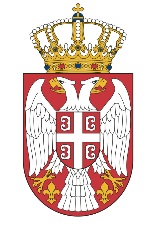 